Home LearningYear 1 & 2 Maths Use the shapes below to create a ‘Shape Monster.’ The only rules are that you have to use every shape below to create a ‘Shape Monster.’Once you have created your shape monster, please label it with the names of the shapes. An extra challenge would be to have a go at writing how many sides and vertices the shapes have as well. I am looking forward to seeing all your monsters!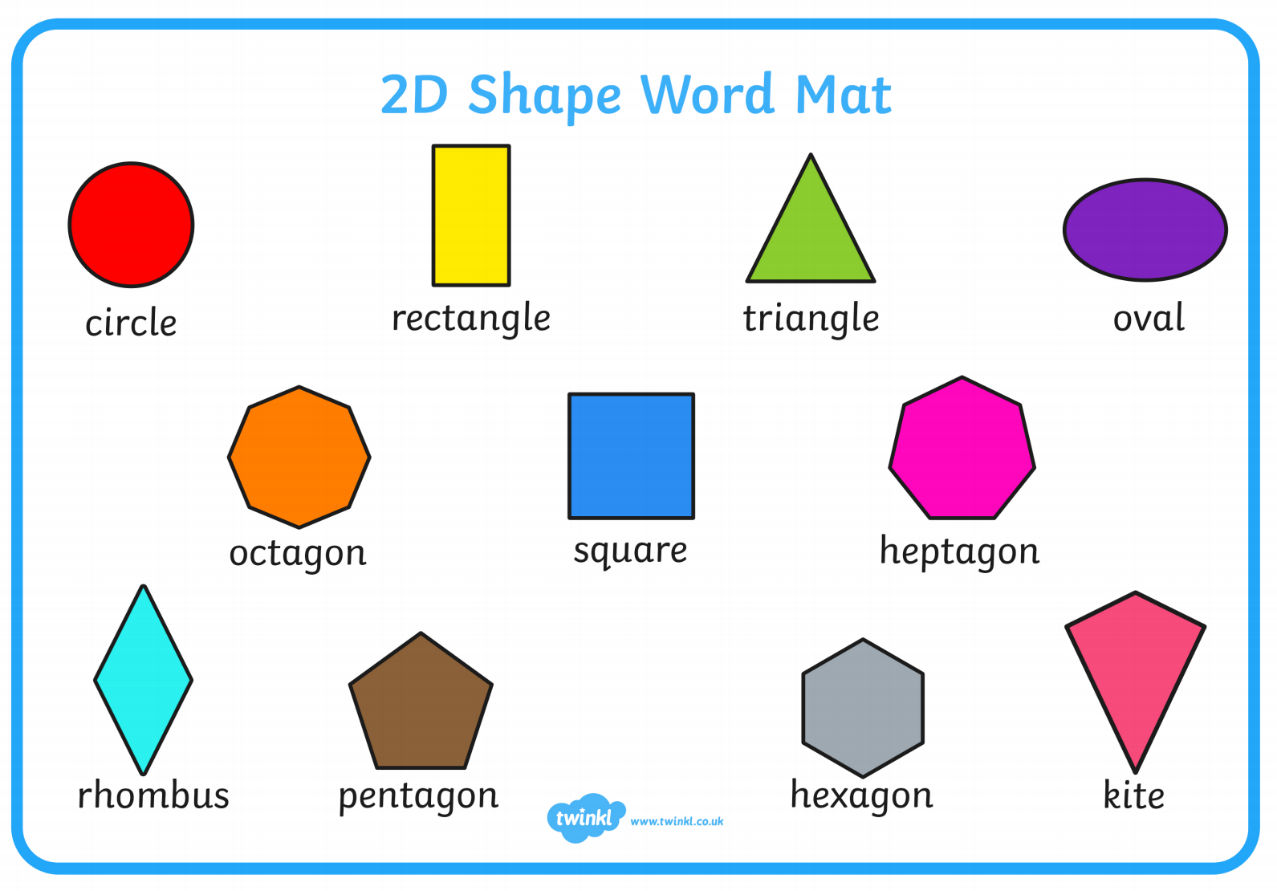 